В соответствии со статьей 313 Трудового кодекса Российской Федерации,                          п о с т а н о в л я ю:Внести изменения в приложение к постановлению главы от 30.04.2019 года № 01-03-416/9 «Об утверждении Положения о премировании работников муниципальных учреждений МО «Ленский район» Республики Саха (Якутия)»: Абзац 2 пункта 2.10. изложить в новой редакции:«- единовременное поощрение к юбилейным датам (50 лет и далее каждые 5 лет) в размере 57471 рублей (в том числе НДФЛ – 7471 рубль)». 1.2. Абзац 2 пункта 3.10. изложить в новой редакции:«- единовременное поощрение к юбилейным датам (50 лет и далее каждые 5 лет) в размере 57471 рублей (в том числе НДФЛ – 7471 рубль)».Главному специалисту управления делами (Иванская Е. С.) опубликовать настоящее постановление в средствах массовой информации.Контроль исполнения настоящего постановления оставляю собой.Муниципальное образование«ЛЕНСКИЙ РАЙОН»Республики Саха (Якутия)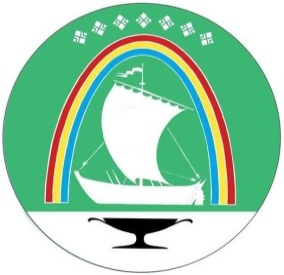 Саха Өрөспүүбүлүкэтин «ЛЕНСКЭЙ ОРОЙУОН» муниципальнайтэриллиитэПОСТАНОВЛЕНИЕ                  УУРААХг. Ленск                      Ленскэй кот «28» _сентября_ 2020 года                                      № __01-03-482/0____от «28» _сентября_ 2020 года                                      № __01-03-482/0____О внесении изменений в постановление главы от 30.04.2019 года               № 01-03-416/9  И.о.главы                                 Д. С. Федюкович